Примерные учебные задания для дистанционного обучения обучающихся МБУДО «ДХШ №2» СТАНКОВАЯ КОМПОЗИЦИЯ5 КЛАССТема: Итоговая экзаменационная работа.Цель задания: Закрепление понятий и применение основных правил и законов станковой многофигурной  тематической  композиции.Учебные задачи:- использование композиционных законов.- целостность композиционного решения.- самостоятельное  творческое  мышление;- умение реализовывать свои замыслы.Материалы: Бумага А2, свободная техникаФотографии выполненных работ переслать ВКонтакт, WhatsApp. (по согласованию с преподавателем).Этапы работы:выбор сюжета;сбор изобразительного материала (выполнение натурных зарисовок, набросков); выполнение эскизов;выполнение композиции в заданном формате.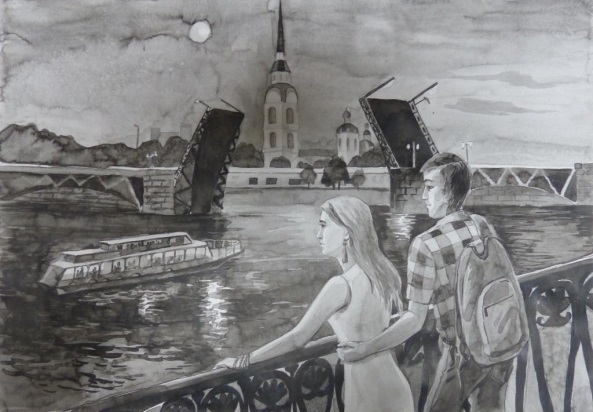 Пример композиции: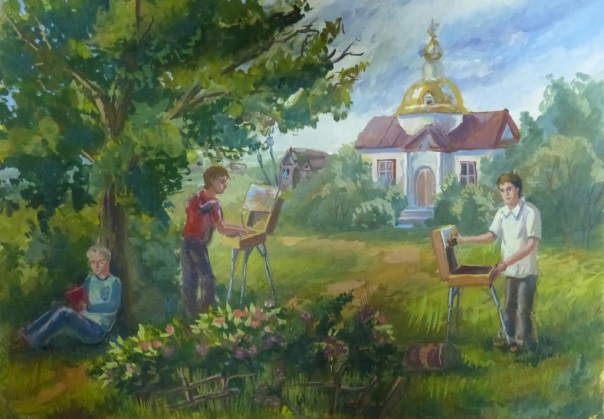 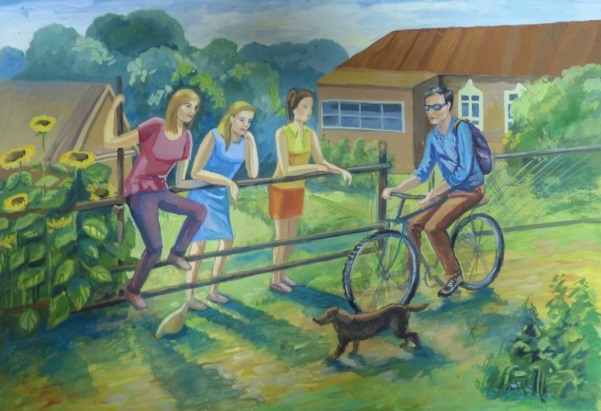 